RNIB See differently Logo 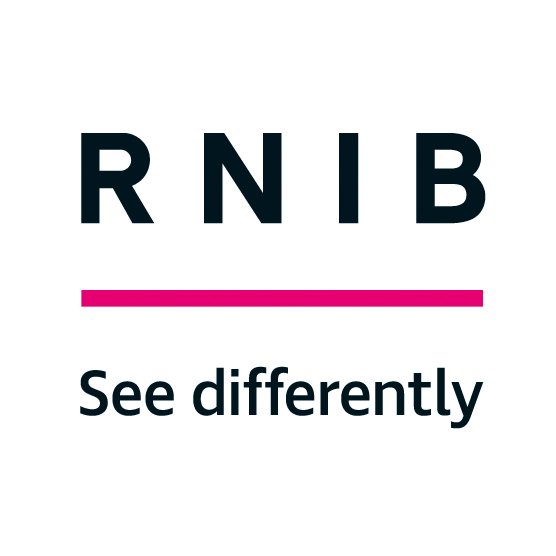 DatFactsheet for employers RNIB work-based assessment servicesAbout this factsheetThis factsheet has been designed to give employers information about our work-based assessment services. It explains when an assessment might be relevant, details the objectives of an assessment, the benefits of assistive technology, and what you can expect from us. This factsheet does not provide any specific guidance on work-based assessments or reasonable adjustments. If you wish for RNIB to provide further guidance on work-based assessments, then you should instruct the RNIB employment team to undertake a work-based assessment. Introduction RNIB works with individuals with sight loss and employers, giving advice and guidance to help people stay at work.  Many people need straight forward, or no adjustments to achieve this.  If an employer or individual has a particular question about support in the workplace, our Helpline or Sight Loss Advisers can usually answer this right away.  Sometimes, we need to work with individuals and their employers for a longer period, and our specialist employment advisors can provide further advice.  Additionally, some employers ask us to arrange a work-based assessment. This could include:an unbiased assessment acting upon referral from employer or occupational health provideradvice on the installation and configuration of assistive technologyadvice on reasonable adjustmentsWhile most of the employment advice you get from RNIB is delivered without charge, work-based assessments involve a considerable time commitment, including arranging the assessment, carrying it out and compiling a report that is quality controlled.  We therefore charge a service fee for any work-based assessment.Work-based assessmentsA work-based assessment from one of our employment specialists can have any of the following objectives: to identify the issues that an employee is facing as a result of their sight loss, and suggest potential solutionsto identify any assistive software and equipment an employee requires to carry out their range of duties effectivelyto identify any training needs relating to equipment or softwareto identify the environmental factors in the workplace that impact on the employee such as lighting, workstation ergonomics or signageto identify any factors affecting an employee’s mobility to, from and within workto identify any additional services that are necessary for the adjustments to be effective: for example, scripting of assistive technology software    to identify any additional services that may be beneficial: for example, a functional low vision assessmentto identify any requirement for a support worker, where all other adjustments have been consideredto identify adjustments to working practices to meet employee needs to identify any other rehabilitation or work-related training needs if requiredto identify an employee's preferred format for communicationThe assessment results in a detailed assessment report, which identifies the work-related issues that the employee is facing as a result of their sight loss, with suggested solutions.  Our assessments take around a month to complete.Access to WorkAccess to Work, delivered by the Department for Work and Pensions, can provide grants to help pay for practical support in the workplace.  Some of the recommendations we make can be eligible for Access to Work grant funding, although this is subject to their eligibility rules.  For example, at the time of printing, government departments are not covered by Access to Work.Although our work-based assessments can help to inform decisions with Access to Work applications, they do not replace Access to Work’s own assessments.Quality assurance RNIB follows rigorous, internal quality assurance procedures to ensure that we maintain a high standard so that the employer, employee and occupational health providers receive the most effective and efficient service possible.Sources of help and further informationEmployment factsheetsWe currently produce the following factsheets for employers and employment professionals:Access to WorkRNIB work-based assessment servicesBlind and partially sighted people at work - Guidance and good practice for Risk AssessorsTesting the compatibility of access software and IT applicationsGuidelines on meeting the needs of partially sighted delegates on training coursesRNIB HelplineThe RNIB Helpline can offer further advice and guidance. RNIB Helpline can also help you by providing information and advice on a range of topics, such as eye health, the latest products, leisure opportunities, benefits advice and emotional support.Call the Helpline team on 0303 123 9999 or email: helpline@rnib.org.uk November 2023End of Document